Про затвердження переліку спеціальностей, за якими проводиться єдиний державний кваліфікаційний іспит для здобуття ступеня магістра Відповідно до абзацу третього частини другої статті 6 Закону України «Про вищу освіту» Кабінет Міністрів України постановляє:1. Затвердити перелік спеціальностей, за якими проводиться єдиний державний кваліфікаційний іспит для здобуття ступеня магістра, що додається.  2. МОН разом з МОЗ та іншими державними замовниками впродовж шести місяців з дня набрання чинності цієї постанови розробити Порядок проведення єдиного державного кваліфікаційного іспиту для здобуття ступеня магістра.                                                                    ЗАТВЕРДЖЕНОпостановою Кабінету Міністрів Українивід        листопада 2017 р. №____________Перелік спеціальностей, за якими проводиться єдиний державний кваліфікаційний іспит для здобуття ступеня магістра**Вид (види) діяльності затверджується відповідним державним органом, який забезпечує виконання завдань у сфері національної безпеки, за погодженням МОН.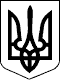 КАБІНЕТ МІНІСТРІВ УКРАЇНИ 
ПОСТАНОВАвід __ листопада 2017 р. № _____
КиївПрем’єр-міністр УкраїниВ.ГРОЙСМАНІнд. 21ШифрГалузь знаньКод спеціальностіНайменування спеціальності8Право81Право12Інформаційні технології125Кібербезпека14Електрична інженерія143Атомна енергетика21Ветеринарна медицина211Ветеринарна медицина21Ветеринарна медицина212Ветеринарна гігієна, санітарія і експертиза22Медицина221Стоматологія22Медицина222Медицина22Медицина223Медсестринство22Медицина224Технології медичної діагностики та лікування22Медицина225Медична психологія22Медицина226Фармація, промислова фармація22Медицина227Фізична терапія, ерготерапія22Медицина228Педіатрія22Медицина229Громадське здоров’я25Воєнні науки, національна безпека, безпека державного кордону251Державна безпека25Воєнні науки, національна безпека, безпека державного кордону252Безпека державного кордону25Воєнні науки, національна безпека, безпека державного кордону253Військове управління (за видами збройних сил)25Воєнні науки, національна безпека, безпека державного кордону254Забезпечення військ25Воєнні науки, національна безпека, безпека державного кордону255Озброєння та військова техніка25Воєнні науки, національна безпека, безпека державного кордону256Національна безпека (за окремими сферами забезпечення і видами діяльності)**26Цивільна безпека261Пожежна безпека26Цивільна безпека262Правоохоронна діяльність26Цивільна безпека263Цивільна безпека27Транспорт271Річковий та морський транспорт27Транспорт272Авіаційний транспорт27Транспорт273Залізничний транспорт27Транспорт274Автомобільний транспорт27Транспорт275Транспортні технології (за видами)28Публічне управління та адміністрування281Публічне управління та адміністрування29Міжнародні відносини293Міжнародне право